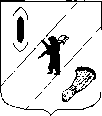 АДМИНИСТРАЦИЯ  ГАВРИЛОВ-ЯМСКОГОМУНИЦИПАЛЬНОГО  РАЙОНАПОСТАНОВЛЕНИЕ01.06.2020 № 410О внесении изменений в постановлениеАдминистрации Гаврилов – Ямского муниципального районаот 19.11.2019 №1271В целях оптимизации расходов и эффективного использования бюджетных средств, а также в соответствии с решением Собрания представителей Гаврилов-Ямского муниципального района от 19.12.2019г. №23 «О бюджете Гаврилов-Ямского муниципального района на 2020 год и на плановый период 2021-2022 годов», руководствуясь статьей 26 Устава Гаврилов-Ямского муниципального района Ярославской области, АДМИНИСТРАЦИЯ МУНИЦИПАЛЬНОГО РАЙОНА ПОСТАНОВЛЯЕТ:Внести в муниципальную программу  «Социальная поддержка населения Гаврилов – Ямского муниципального района» на 2020-2024 годы, утвержденную постановлением Администрации Гаврилов-Ямского муниципального района от 19.11.2019 № 1271 «Об утверждении муниципальной программы «Социальная поддержка населения Гаврилов-Ямского  муниципального района» на 2020-2024 годы изменения, согласно приложению.Контроль за исполнением постановления возложить на первого заместителя Главы Администрации Гаврилов - Ямского муниципального района   Забаева А.А.Постановление опубликовать в районной массовой газете «Гаврилов – Ямский вестник» и разместить на  официальном сайте Администрации Гаврилов-Ямского муниципального района.Постановление вступает в силу с момента официального опубликования.Глава Администрациимуниципального района	                                                           А.А.КомаровПриложение к постановлениюАдминистрации Гаврилов-Ямскогомуниципального района 01.06.2020 № 410Изменения, вносимые в муниципальную программу «Социальная поддержка населения Гаврилов – Ямского муниципального района» на 2020-2024 годы:В разделе Паспорт муниципальной программы «Социальная поддержка населения Гаврилов – Ямского муниципального района» на 2020-2024 годы» строку объемы и источники финансирования муниципальной программы читать: общий объем финансирования – 1151884,5 тыс. руб., в т. ч. по годам: 2020 г. – 239463,3 тыс. руб.; 2021 г. – 238969,6 тыс. руб.*; 2022 г. – 239013,2 тыс. руб.*; 2023 г. – 217220,2 тыс. руб.*; 2024 г. – 217218,2 тыс. руб.*В разделе 3:       - в основных сведениях о подпрограмме 1 строку объемы и источники финансирования  подпрограммы читать: общий объем финансирования  1140886,5 тыс. руб., в т. ч. по годам: бюджет муниципального района -  2158,0 тыс. руб.; в т. ч. по годам: 2020 г.- 524 тыс. руб.; 2021 г.- 381* тыс. руб.; 2022г.- 203 тыс. руб.*; 2023г.- 526 тыс. руб.*; 2024г.- 524 тыс. руб.*; областной бюджет – 929736,6  тыс. руб., в т. ч. по годам: 2020г.- 188761,7 тыс. руб.*; 2021г.- 188683,7 тыс. руб.*; 2022г.- 188700,2 тыс. руб.*; 2023г.- 181795,5 тыс. руб.*; 2024г.- 181795,5 тыс. руб.*; федеральный бюджет – 208991,9 тыс. руб., в т. ч. по годам: 2020г.- 47369,6 тыс. руб.*; 2021г.- 47854,9 тыс. руб.*; 2022г.- 48370,0 тыс. руб.*; 2023г.- 32689,7 тыс. руб.*; 2024г.- 32698,7 тыс. руб.*;	- в основных сведениях о подпрограмме 2 строку объемы и источники финансирования  программы читать: Общий объем финансирования  373,0  тыс. руб.; в т. ч. по годам: бюджет муниципального района 2020 г.- 100,0 тыс. руб.; 2021 г.- 73,0* тыс. руб.; 2022г.- 0 тыс. руб.*; 2023г.- 100,0 тыс. руб.*; 2024г.-100,0 тыс. руб.*;       - в основных сведениях о подпрограмме 3 строку объемы и источники финансирования  программы читать: Общий объем финансирования  1552,0  тыс. руб.; в т. ч. по годам: бюджет муниципального района  – 608,0 тыс. руб.; в т. ч. по годам: 2020 г.- 608,0  тыс. руб.; 2021 г.- 444,0 тыс. руб.*; 2022г.- 500 тыс. руб.*.	в основных сведениях о Основном  мероприятии: пенсия за выслугу лет гражданам, замещавшим должности муниципальной службы в Гаврилов-Ямском муниципальном районе  строку объемы и источники финансирования  читать: общий объем финансирования  9073,0 тыс. руб., в т. ч. по годам: бюджет муниципального района -  9073,0 тыс. руб.; в т. ч. по годам: 2020 г.- 2100 тыс. руб.; 2021 г.- 1533 тыс. руб.*; 2022г.- 1240 тыс. руб.*; 2023г.- 2100 тыс. руб.*; 2024г.- 2100 тыс. руб.*;3. Раздел 4 «Ресурсное обеспечение муниципальной программы» изложить  в следующей  редакции:(*) – прогнозируемый показатель ассигнованийРаздел 6 «Система мероприятий  муниципальной программы» изложить  в следующей  редакции:(*) – прогнозируемый показатель ассигнованийНаименованиеподпрограммыОбъем финансирования, тыс. руб.Объем финансирования, тыс. руб.Объем финансирования, тыс. руб.Объем финансирования, тыс. руб.Объем финансирования, тыс. руб.Объем финансирования, тыс. руб.Наименованиеподпрограммывсего2020год2021 год2022 год2023 год*2024 год*Подпрограмма 1Ведомственная целевая программа «Развитие системы мер социальной поддержка населения Гаврилов – Ямского муниципального района»1140886,5236655,3236919,6237273,2215020,2215018,2федеральный бюджет208991,947369,647854,948370,032698,732698,7областной бюджет929736,6188761,7188683,7188700,2181795,5181795,5бюджет муниципального района2158,0524,0381,0203,0526524Подпрограмма 2Муниципальная целевая программа «Профилактика безнадзорности, правонарушений и защита прав несовершеннолетних в Гаврилов – Ямском муниципальном районе»373,0100,073,00,0100,0100,0бюджет муниципального района373,0100,073,00,0100,0100,0Подпрограмма 3«Поддержка социально ориентированных некоммерческих организаций в Гаврилов – Ямском муниципальном районе» 1552,0608,0444,0500,00,00,0бюджет муниципального района1552,0608,0444,0500,00,00,0Внебюджетные источники0,00,00,00,00,00,0Основное мероприятие: пенсия за выслугу лет гражданам, замещавшим должности муниципальной службы в Гаврилов-Ямском муниципальном районе9073,02100,01533,01240,02100,02100,0бюджет муниципального района9073,02100,01533,01240,02100,02100,0ИТОГО1151884,5239463,3238969,6239013,2217220,2217218,2ФБ208991,947369,647854,948370,032698,732698,7ОБ929736,6188761,7188683,7188700,2181795,5181795,5БМР13156,03332,02431,01943,02726,02724,0ВНБ0,00,00,00,00,00,0№№п/пПрограммные мероприятия, обеспечивающие выполнение задачиИсполнители, участники (главные распорядители)Источник финанси- рованияОбъёмы финансирования, тыс. руб.Объёмы финансирования, тыс. руб.Объёмы финансирования, тыс. руб.Объёмы финансирования, тыс. руб.Объёмы финансирования, тыс. руб.Объёмы финансирования, тыс. руб.Ожидаемый результатсрок исполнения мероприятия№№п/пПрограммные мероприятия, обеспечивающие выполнение задачиИсполнители, участники (главные распорядители)Источник финанси- рованиявсегов т. ч. по годам реализациив т. ч. по годам реализациив т. ч. по годам реализациив т. ч. по годам реализациив т. ч. по годам реализацииОжидаемый результатсрок исполнения мероприятия№№п/пПрограммные мероприятия, обеспечивающие выполнение задачиИсполнители, участники (главные распорядители)Источник финанси- рованиявсего2020 г.2021 г.*2022 г.*2023 г.*2024 г.*Ожидаемый результатсрок исполнения мероприятия12345678910111.Задача 1. Исполнение публичных обязательств региона, в том числе по переданным полномочиям Российской Федерации, по предоставлению выплат, пособий, компенсаций.В том числе:1.1.Выплата единовременного пособия беременной жене военнослужащего, проходящего военную службу по призыву, а также ежемесячного пособия на ребенка военнослужащего, проходящего военную службу по призывуУСЗНиТФБ546,057,560,262,5182,9182,9Ежемесячн20120-20241.2.Осуществление ежегодной денежной выплаты лицам, награжденным нагрудным знаком «Почетный донор России»УСЗНиТФБ12496,72423,12520,02620,82466,42466,4Ежегодно2020-20241.3.Оплата жилищно коммунальных услуг отдельным категориям граждан, оказание мер социальной поддержки которым относится к полномочиям Ярославской областиУСЗНиТОБ145307,029745,029745,029745,028036,028036,0Ежемесячн2020-20241.4.Оплата жилищно коммунальных услуг отдельным категориям граждан за счет средств федерального бюджетаУСЗНиТФБ70962,414249,814297,414349,214033,014033,0Ежемесячн2020-20241.5.Расходы на предоставление гражданам субсидий на оплату жилого помещения и коммунальных услугУСЗНиТОБ51762,010516,010516,010516,010107,010107,0Ежемесячн2020-20241.6.Социальная поддержка отдельных категорий граждан в части ежемесячного пособия на ребенкаУСЗНиТОБ82388,016300,016300,016300,016744,016744,0Ежемесячн2020-20241.7.Социальная поддержка отдельных категорий граждан в части ежемесячной денежной выплаты ветеранам труда, труженикам тыла и реабилитированным лицамУСЗНиТОБ95528,018808,018808,018808,019552,019552,0Ежемесячн2020-20241.8.Денежные выплаты населениюУСЗНиТОБ48331,010225,010225,010225,08828,08828,0Ежемесячно2020-20241.9.Расходы на обеспечение деятельности органов местного самоуправления в сфере социальной защиты населенияУСЗНиТОБ43875,88720,68720,68720,68857,08857,0Ежемесячн2020-20241.10.Расходы на ежемесячную  денежную выплату, назначаемую при рождении третьего ребенка или последующих детей до достижения ребенком возраста трех лет, в части  расходов по доставке выплат получателямУСЗНиТОБ1763,0327,0327,0327,0391,0391,0Ежемесячн2020-20241.11.Выплата пособий по уходу за ребенком до достижения им возраст полутора лет гражданам, не подлежащих обязательному социальному страхованию на случай временной нетрудоспособности и в связи с материнствомУСЗНиТФБ43860,07760,08067,08395,09819,09819,0Ежемесячно2020-20241.12.Компенсация отдельным категориям граждан оплаты взноса на капитальный ремонт общего имущества в многоквартирном домеУСЗНиТФБОБ0,02594,90,0529,70,0546,30,0562,80,0478,00,0478,0Ежемесячно 2020-20241.13.Социальная поддержка граждан, подвергшихся воздействию радиации, за счет средств федерального бюджетаУСЗНиТФБ972,3188,7184,8181,0208,9208,91.14.Оказание мер социальной поддержки за счет средств муниципального районаУСЗНиТБМР1769,0420,0306,0203,0420,0420,01.15.Выплата пособий при рождении ребенка гражданам, не подлежащих обязательному социальному страхованию на случай временной нетрудоспособности и в связи с материнствомФБ2722,0872,0907,0943,00,00,01.16.Расходы на компенсацию отдельным категориям граждан оплаты взноса на капитальный ремонт общего имущества в многоквартирном доме в части расходов по доставке выплат получателямОБ24,27,98,18,20,00,0Итого по задаче 1604902,3121150,3121538,5121967,1120123,2120123,2ФБ131559,425551,126036,426551,526710,226710,2ОБ471573,995179,295196,195212,692993,092993,0БМР1769,0420,0306,0203,0420,0420,0Расходы на осуществление ежемесячной денежной выплаты, назначаемой при рождении третьего ребенка или последующих детей до достижения ребенком возраста трех лет, за счет средств областного бюджетаУСЗНиТОБ6786,00,00,00,00,06786,0Ежемесячно 2020-2024Ежемесячная денежная выплата, назначаемая в случае рождения третьего ребенка или последующих детей до достижения ребенком возраста 3 лет)УСЗНиТОБ21896,17298,77298,77298,7Ежемесячно 2020-2024Осуществление переданных полномочий Российской Федерации по назначению и осуществлению ежемесячной выплаты в связи с рождением (усыновлением) первого ребенкаУСЗНиТФБ77432,521818,521818,521818,55988,55988,5Ежемесячно 2020-2024Основное мероприятие: пенсия за выслугу лет гражданам, замещавшим должности муниципальной службы в Гаврилов-Ямском муниципальном районеБМР9073,02100,01533,01240,02100,02100,0В течение 2020-2024гг.2.Задача 2. Предоставление социальных услуг населению муниципального района на основе соблюдения стандартов и нормативовв том числе:2.1Предоставление субсидии муниципальным бюджетным учреждениям социального обслуживания населения на выполнение муниципального задания и иные целиУСЗНиТМУ КЦСОН «Ветеран»ОБ403541,782359,382264,482264,478326,878326,8Ежемесячно2020-2024Итого по задаче 2403541,782359,382264,482264,478326,878326,8ОБ403541,782359,382264,482264,478326,878326,83.Задача 3. Социальная защита семей с детьми, инвалидов, ветеранов, граждан и детей, оказавшихся в трудной жизненной ситуациив том числе 3.1.Предоставление субвенции ОМС МО на оказание социальной помощи отдельным категориям граждан, в том числе:- малоимущим семьям, имеющим несовершеннолетних детей, и семьям с детьми, оказавшимся в трудной жизненной ситуации- в виде единовременной выплаты к началу учебного года на детей из малоимущих семей, обучающихся в образовательных учреждениях- на санаторно – курортное лечение и отдых инвалидам 1 группы с нарушением опорно-двигательного аппарата, органов зрения, нуждающимся в постоянном постороннем уходе и сопровождении- малоимущим гражданам, оказавшимся в трудной жизненной ситуацииУСЗНиТОБ19152,916345,7710,1525,01102,53924,51586,9710,1525,01102,53924,53924,53924,53924,53689,73689,73689,73689,7В течение 2020-2024 г.Итого по задаче 319152,93924,53924,53924,53689,73689,7ОБ19152,93924,53924,53924,53689,73689,74.Задача 4. Содействие организации безопасных условий трудовой деятельности и охрана труда, развитию социального партнерствав том числе:4.1.Осуществление ведомственного контроля за соблюдением трудового законодательства и иных нормативных актов, содержащих нормы трудового праваУСЗНиТ0,00,00,00,00,00,0В течение 2020-20244.2Организация обучения по охране труда руководителей и специалистов организаций в аккредитованных обучающих организацияхУСЗНиТОБ0,00,00,00,00,00,0В течение2020-20244.3.Мероприятие по награждению победителей муниципального этапа регионального тура Всероссийского конкурса «Российская организация высокой социальной эффективности»УСЗНиТБМР16,00,00,00,08,08,0Сентябрь 2020-2024Итого по задаче 416,00,00,00,08,08,0БМР16,00,00,00,08,08,05.Задача 5. Кадровое, информационное и организационное обеспечение реализации Программы5.1.Организация и проведение районного мероприятия, посвященного Дню социального работникаУСЗНиТМУ КЦСОН «Ветеран»БМР28,013,05,00,05,05,0Июнь2020-2024гг5.2.Проведение спортивной олимпиады «Виктория» для детей-инвалидовУСЗНиТБМР10,00,05,00,05,00,02021,2023г.5.3.Охрана труда глазами детейУСЗНиТБМР12,03,03,00,03,03,02020-2024г.5.4.Организация и проведение мероприятий районного фестиваля для детей-инвалидов и детей с ограниченными возможностями «Я люблю этот мир»УСЗНиТ»БМР6,03,00,00,00,03,02020г,2022г,  2024г5.5.Организация и проведение мероприятий по занесению имен  граждан на Доску Почета муниципального районаУСЗНиТБМР280,070,047,00,070,070,02020-2024гг5.6.День семьи, любви и верностиУСЗНиТБМР60,015,015,00,015,015,02020-2024г.Итого по задаче 5373,0104,075,00,098,096,0БМР373,0104,075,00,098,096,06.Задача 6.  Повышение эффективности работы   субъектов системы профилактики,  в сфере профилактики правонарушений и  преступлений несовершеннолетних и защите их прав и укрепление материально-технической базы учреждений, осуществляющих проведение профилактических мероприятий6.1.Организация и  проведение  межмуниципального  мероприятия "День  кадета"УОМОБУ СШ №2БМР120.030.030.00.030,030.0февраль  2020-20246.2.Организация и  проведение  межмуниципального  мероприятия «Кадетский бал»УОМОБУ СШ №2БМР40.010.010.00.010.010.0декабрь  2020-20246.3.Укрепление  материально-технической базы кадетских  отрядов, отрядов правоохранительной, военно - патриотической направленностиУОБМР93.030.03.00.030.030.0март  2020-20246.4.Проведение  профилактических мероприятий на  базе  МБУ ДО ДДТ, направленных  на  предупреждение  правонарушений несовершеннолетнихУОМБУ ДО ДДТБМР40.010.010.00.010.010.0октябрь  2020-20246.5.День  единых  действий, посвященный безопасному  поведению детей в сети ИнтернетМУ «Молодежный центр»БМР4.01.01.00.01.01.0февраль  2020-20246.6.День  единых  действий, посвященных  профилактике  СПИДаМУ «Молодежный центр»БМР4.01.01.00.01.01.0май 2020-20246.7.Дни единых  действий, посвященные профилактике  наркомании в молодежной средеМУ «Молодежный центр»БМР4.01.01.00,01.01.0июнь 2020-20246.8.Дни единых  действий, посвященные профилактике  Дню  солидарности  в борьбе  с терроризмомМУ «Молодежный центр»БМР8.02.02.00,02.02.0сентябрь 2020-20246.9.Дни единых  действий, посвященные Дню  отказа  от куренияМУ «Молодежный центр»БМР4.01.01.00,01.01.0ноябрь 2020-20246.10.Дни единых  действий, посвященные Международному  дню  терпимости  и  пониманияМУ «Молодежный центр»БМР4.01.01.00,01.01.0ноябрь 2020-20246.11.Поддержка  волонтерского  проекта «Чудеса  на  Новый год» в части  поздравления с Новым  годом  детей из  семей. находящихся в   социально  опасном  положенииМУ «Молодежный центр» БМР12.03.03.00,03.03.0декабрь 2020-20246.12.Проведение     районных     акций, направленных  на  профилактику  асоциальных  явлений, предупреждение  правонарушений и  преступлений несовершеннолетнихТКДН и ЗП БМР40.010.010.00,010.010.0  2020  2021  2022  2023  2024Итого по задаче 6373,0100,073,00,0100,0100,0БМР373,0100,073,00,0100,0100,07.Задача 7.  Создавать благоприятную среду для обеспечения реализации уставной деятельности общественных организаций, осуществляющих свою деятельность на территории муниципального района.7.1.Передача социально ориентированным некоммерческим организациям муниципального имущества в безвозмездное пользование, аренду на льготных условиях с учетом требований, определенныхФедеральным законодательством, законодательством Ярославской области, муниципальными правовыми актами.У п АГИиЗОВОВВОИУСЗНиТНепредусмотрено0,00,00,00,0Повышение уровняобеспечениядеятельностиобщественнойорганизацииИтого по задаче 70,00,00,00,08.Задача 8.  Оказывать общественным организациям, осуществляющим деятельность на территории муниципального района, финансовую, информационную, консультационную поддержку. Привлечь внебюджетные средства и средства бюджетов вышестоящего уровня на целевое финансирование социально значимых общественно-полезных проектов для достижения цели Программы.8.1.Предоставление субсидий общественным объединениям ветеранов, инвалидов и иным общественным объединениям социальной направленности на возмещение части затрат, связанных с осуществлением ими уставной деятельностиВОВВОИУСЗНиТБМРБМР1135,0230,0270,0230,0365,0500,0Итого по задаче 8БМР1365,0500,0365,0500,09.Задача 9.  Способствовать увеличению количества граждан, активно участвующих в общественной жизни муниципального района9.1.Организация выездных экскурсий (спектакли, выставки, музеи, концерты, спортивные мероприятия)ВОВВОИВНБ0,00,00,00,00,00,0Организация ВОВ-10 ВОИ-5 мероприятий в год с охватом  ВОВ -150     ВОИ-50 участников9.2.Создание условий для организацииколлективного досуга членов общественныхорганизаций ветеранов и инвалидов.Организация проведение мероприятий ккалендарным праздникам и знаменательнымсобытиямВОВВОИБМРВНББМРВНБ95,00,013,00,095,013,079,00,0Проведение ВОВ -15,ВОИ -10 календарныхпраздников с охватом участниковВОВ -600ВОИ-200 чел ежегодно9.3Пропаганда и популяризация деятельностиобщественных организаций инвалидов иветеранов, создание условий для эффективного решения их уставных задачВОВВОИНепредусмотрено0000Выпуск в средствах массовой информацииВОВ 10 . ВОИ -5специальных тематических рубрик о деятельности СО НКОИтого по задаче 9БМР187,0108,079,00,010.Задача 10.Проводить военно-патриотическое воспитание подрастающего поколения.10.1Воспитание у молодежи уважительногоотношения к человеку труда, ознакомление срабочими специальностями. Интеграцияинвалидов в общественную жизнь и трудовую деятельность. Организация встреч с руководителями, специалистами ведущих предприятий района по вопросу профориентации и трудоустройства.ВОИНепредусмотрено0,0000Посещение 2 предприятий районаежегодно с охватом участников ВОВ -20,ВОИ -20человек10.2Воспитание уважительного отношения кстаршему поколению, пропаганда семейных и духовно нравственных ценностей.Чествование юбиляров и активистовобщественных организаций ветеранов,инвалидов, участников локальных войн спривлечением молодежных организаций иколлективов самодеятельного художественного творчества, подготовка тематических мероприятий. Участие в захоронении ветеранов. ВОВВОИВНБ0,00,00,00,0Чествование ветеранов и инвалидовна дому в количестве ВОВ -350ВОИ-350 человек, Организациямероприятий с охватом 300 человекежегодноУчастие в захоронении ветеранов 10.3.Пропаганда исторической правды о ВеликойОтечественной войне. Организация и проведение встреч ветерановвойны с учащимися образовательныхучреждений. Организация и проведениеэкскурсий по местам боевой славы с участием ветеранов и молодежи. Осуществление мероприятий по посещениювоинских захоронений и воинских памятников организованными группами ветеранов войны ВОВНепредусмотрено000000Проведение встреч с ветеранамиВОВ в количестве 5 мероприятий сохватом участников 50 чел. ежегодноПроведение экскурсий в количестве4 шт. с охватом участников 60 чележегодноПосещение воинских захоронений ивоинских памятников ветеранами  - 3 посещения 35 чел.участников10.4.Воспитание у жителей чувства патриотизма кРодине Организация проведения тематическихмероприятий, акций, конкурсов, уроковмужества и гражданственностиВОВВОИНепредусмотрено000000Проведениетематическихмероприятий, акций, конкурсовуроковмужества,гражданственности в количестве 5мероприятия с охватом участников200 чел ежегодноИтого по задаче 10БМР0,00,00,00,00,00,011.Задача 11. Обеспечивать социальную стабильность в муниципальном районе.11.1Организация и проведение конференций,встреч, акций, проектов, круглых столов с приглашением руководителей города и района, учреждений и предприятийВОВВОИНепредусмотрено000000Проведениепубличныхмероприятий различных форм вколичестве  ВОВ -5ВОИ -3 мероприятий сохватом участников  ВОВ -100чел.ВОИ-60 чел.ежегодноИтого по задаче 11БМР0,00,00,00,00,00,0ВСЕГО:1151884,5239463,3238969,6239013,2217220,2217218,2-ФБ208991,947369,647854,948370,032698,732698,7-ОБ929736,6188761,7188683,7188700,2181795,5181795,5-БМР13156,03332,02431,01943,02726,02724,0-